PREDLAGATELJ: JEKO, D.O.O.  PRISTOJNOST: OBČINSKI SVET OBČINE ŽIROVNICAPOROČEVALEC: UROŠ BUČARZAKONSKE PODLAGEJEKO, javno komunalno podjetje, d.o.o., Jesenice izvaja gospodarske javne službe na podlagi Zakona o gospodarskih javnih službah (Uradni list RS, št. 32/93, 30/98, 127/06, 38/10 in 57/11), Zakona o gospodarskih družbah (Uradni list RS, št. 65/09 UPB, 33/11, 91/11, 32/12, 57/12, 44/13, 82/13, 55/15, 15/17, 22/19, 158/20, 18/21 in 18/23), Odloka o gospodarskih javnih službah v Občini Žirovnica (Uradni list RS, št. 17/00, 11/01, UVG št. 13/02, 89/07, 73/16 in 127/22), Odloka o ustanovitvi JEKO, javnega komunalnega podjetja, d.o.o., Jesenice (Uradni list RS, št. 104/11, 2/16, 13/17, 39/19 in 81/22) in Družbene pogodbe.Pravni temelj ureditve obvezne občinske gospodarske javne službe oskrbe s pitno vodo v Občini Žirovnica je Odlok o oskrbi s pitno vodo na območju občine Žirovnica (Uradni list RS, št. 14/14, 50/14)Pravni temelj za oblikovanje cen gospodarskih javnih služb je Uredba o metodologiji za oblikovanje cen obveznih občinskih gospodarskih javnih služb varstva okolja (Uradni list RS, št. 87/12, 109/12, 76/17, 78/19 in 44/22, v nadaljevanju Uredba MEDO), Dogovor o potrjevanju in poračunavanju cen gospodarske javne službe in najemne pogodbe za infrastrukturne objekte z lastnicami gospodarske javne infrastrukture.Uredba MEDO določa metodologijo za oblikovanje cen storitev obveznih občinskih gospodarskih javnih služb varstva okolja. V 2. in 10. členu Odloka o ustanovitvi JEKO, javnega komunalnega podjetja, d.o.o., Jesenice je določeno, da pravice ustanoviteljev, za katere ne pooblastita skupnega organa, izvršujeta občinska sveta občin Jesenice in Žirovnica ter, da je ena od takih pristojnosti občinskih svetov občin ustanoviteljic tudi odločanje o cenah oziroma tarifah za uporabo javnih dobrin.OBSTOJEČE STANJEV občini Žirovnica je cena za storitve oskrbe s pitno vodo oblikovana v skladu z Uredbo MEDO, upoštevana so tudi določila Odloka o oskrbi s pitno vodo na območju Občine Žirovnica. Trenutno veljavne cene vodarine in omrežnine so bile sprejete na podlagi 93. sklepa 7. redne seje Občinskega sveta Občine Žirovnica, z dne 27.02.2020 in veljajo od 01.03.2020.OBRAZLOŽITEVOmrežninaOmrežnina je del cene, ki vključuje stroške javne infrastrukture javne službe oskrbe s pitno vodo. Cena omrežnine zajema tri sklope:stroške amortizacije ali najema osnovnih sredstev in naprav, ki so javna infrastruktura, stroške zavarovanja infrastrukture javne službe,stroške menjav vodomerov pri čemer je potrebno upoštevati 5 letno obdobje, kolikor znaša veljavnost overitvenega žiga vodomera,stroške obnove in vzdrževanja vodovodnih priključkov na javni vodovod v obsegu nalog izvajalca javne službe oskrbe s pitno vodo v skladu z veljavnimi predpisi, ki urejajo to področje.Izračun cene omrežnine je pripraviljen v skladu z Uredbo MEDO in na podlagi predračunskih cen iz Poslovnega načrta JEKO d.o.o. za leto 2023.Izračun cene omrežnine (EUR/vodomer za DN20 faktor omrežnine =1) se izračuna tako, da se stroške posamezne postavke deli s številom obračunskih vodomerov. Pri tem se mora upoštevati določilo Uredbe, ki določa, da se v večstanovanjskih stavbah, v katerih posamezne stanovanjske enote nimajo obračunskih vodomerov, za vsako stanovanjsko enoto obračuna omrežnina za priključek s faktorjem omrežnine 1 (DN 20).Ceno omrežnine je potrebno usklajevati zaradi spremembe števila obračunskih vodomerov ter aktivacij obnovljene oziroma zgrajene infrastrukture. Od zadnjega povišanja cen v letu 2020 je bil obnovljen odsek vodovodnega omrežja v Žirovnici imenovan vodovod Ž9, obnovljen del vodovodnega omrežja v Smokuču ob ureditvi ceste ter nam v najem in upravljanje predano hidrantno omrežje, ki je del vodovodnega sistema na območju občine, kar posledično vpliva na višjo ceno najema infrastrukture in s tem na višje stroške. Zaradi razmer na trgu so se povečali tudi stroški materiala in storitev pri vzdrževanju vodovodnih priključkov.Obračunsko število vodomerov za dejavnost oskrbe s pitno vodo v Občini Žirovnica:Izračun cene omrežnine oskrbe s pitno vodo za prihodnje obračunsko obdobje za obračunski faktor 1Izračun dela cene omrežnine, ki pokriva stroške najema in zavarovanja infrastruktureIzračun dela cene omrežnine, ki pokriva stroške vzdrževanja hišnih priključkovIzračun dela cene omrežnine, ki pokriva stroške overjanja ter zamenjave vodomerovPrikaz izračuna skupne cene omrežnine za posamezno dimenzijo vodomera:Trenutno veljavna cena omrežnine je bila sprejeta na podlagi 93. sklepa 7. redne seje Občinskega sveta Občine Žirovnica, z dne 27.02.2020 z veljavnostjo od 01.03.2020 in znaša 8,4158 €/mesec brez DDV.Izračun cene storitvePredlog spremembe cene je pripravljen na osnovi podatkov iz Poslovnega načrta JEKO d.o.o. za leto 2023. Glavni razlogi za povišanje cen so višji stroški, ki so posledica razmer na trgu in vplivajo na dvig cen materiala, potrebnega za vzdrževanje vodovodne infrastrukture. Višji so stroški pogonskega goriva, gradbenih storitev, električne energije, servisnih storitev pooblaščenih serviserjev aktivne opreme kot so: regulacijski ventil tlaka, avtomatski odzračevalni ventili, naprave za UV dezinfekcijo vode, ... Zaradi povečanega obsega del so višji tudi stroški storitev naših pogodbenih partnerjev, ki vzdržujejo naš operativni geoinformacijski sistem. Zaradi vse zahtevnejšega upravljanja smo pričeli sistemsko usklajevati - posodabljati stanje operativnega katastra vodovoda z dejanskim stanjem na terenu in odpravljanju zatečenih nepravilnosti, ki jih kataster trenutno izkazuje (potek linijskih objektov kot tudi umeščenost ostalih objektov in elementov). Stroški dela se povečujejo na račun rednega letnega usklajevanja plač z višino zakonsko določene minimalne plače.Trenutno veljavna cena vodarine je bila sprejeta na podlagi 93. sklepa 7. redne seje Občinskega sveta Občine Žirovnica, z dne 27.02.2020 in velja od 01.03.2020 in znaša 0,4694 € / m3.Predračunska količina prodanih m3 vode za storitev oskrbe s pitno vodo v občini Jesenice je 218.000 m3.Izračun predračunske cene storitev javne službe oskrbe s pitno vodo:Povzetek predlaganih cen v primerjavi z veljavnimi cenamiVPLIV SPREMEMBE CENE NA POLOŽNICOPREDLOG SKLEPOVNa podlagi 18. člena Statuta občine Žirovnica (Uradni list RS, št. 66/18 UPB2) ter 68. člena Poslovnika občinskega sveta občine Žirovnica (Uradni list RS, št. 14/19 UPB2) predlagam v razpravo in sprejem naslednja sklepa:SKLEPAObčinski svet Občine Žirovnica potrjuje predlog spremembe cen omrežnine in vodarine pri oskrbi s pitno vodo:V cenah ni vračunan davek na dodano vrednost.	Cene pričnejo veljati s 1.5.2023.Pripravili: 								     Direktor:Uroš Bučar, univ.dipl.ekon.				 Uroš Bučar, univ.dipl.ekon.Brigita Leban, mag.manag.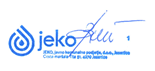 Matjaž Pezdir, ekonomistPriloga:Elaborat o oblikovanju cene izvajanja storitev javne službe OSKRBE S PITNO VODO za leto 2023 v občini Žirovnica PREDLOG ZA SPREMEMBO CEN OSKRBE S PITNO VODO PREMER VODOMERAŠTEVILO ODJ.MESTFAKTOR OMREŽNINEOBRAČUN.ŠT.VOD.DN133671367DN20115511155DN2510330DN32339DN4021020DN5031545DN650300DN80250100DN10001000SKUPAJ15421726IZRAČUN LASTNE CENE OMREŽNINE - INFRASTRUKTURAZNESEK (v EUR)STROŠKI NAJEMA OS IN NAPRAV, KI SO JAVNA INFRASTRUKTURA106.802,61STROŠKI ZAVAROVANJA INFRASTRUKTURE JAVNE SLUŽBE270,53STROŠKI VZDRŽEVANJA HIŠNIH PRIKLJUČKOV NA JAVNI VODOVOD27.312,03STROŠKI OVERJANJA IN MENJAVE VODOMEROV42.307,65SKUPAJ176.692,82IZRAČUN ZNESKA OMREŽNINE ZA OBRAČUNSKI FAKTOR 1ŽIROVNICAŠTEVILO OBRAČUNSKIH VODOMEROV1.726LETNI ZNESEK OMREŽNINE - FAKTOR 1 (EUR/vodomer)102,3713MESEČNI ZNESEK OMREŽNINE - FAKTOR 1 (EUR/vodomer)8,5309MESEČNI ZNESEK OMREŽNINE-INFRASTRUKTURA5,1696MESEČNI ZNESEK OMREŽNINE-VZDRŽEVANJE HIŠNIH PRIKLJUČKOV1,3187MESEČNI ZNESEK OMREŽNINE-OVERJANJE IN MENJAVA VODOMEROV2,0427IZRAČUN LASTNE CENE OMREŽNINE - INFRASTRUKTURAZNESEK (v EUR)STROŠKI NAJEMA OS IN NAPRAV, KI SO JAVNA INFRASTRUKTURA106.802,61STROŠKI ZAVAROVANJA INFRASTRUKTURE JAVNE SLUŽBE270,53STROŠKI ODŠKODNIN0,00SKUPAJ107.073,14SKUPAJ STROŠKI JAVNE INFRASTRUKTURE107.073,14ŠTEVILO OBRAČUNSKIH VODOMEROV1.726MESEČNI ZNESEK OMREŽNINE – FAKTOR 1 (EUR/vodomer)5,1696IZRAČ. LAST.CENE OMREŽNINE—VZDRŽEVANJE HIŠNIH PRIKLJUČKOVZNESEK (v EUR)SKUPAJ STROŠKI VZDRŽEVANJA HIŠNIH PRIKLJUČKOV27.312,03ŠTEVILO OBRAČUNSKIH VODOMEROV1.726MESEČNI ZNESEK OMREŽNINE – FAKTOR 1 (EUR/vodomer)1,3187IZRAČ. LAST.CENE OMREŽNINE—OVERJANJE IN MENJAVA VODOMEROVZNESEK (v EUR)SKUPAJ STROŠKI OVERJANJA IN MENJAVE VODOMEROV42.307,65ŠTEVILO OBRAČUNSKIH VODOMEROV1.726MESEČNI ZNESEK OMREŽNINE – FAKTOR 1 (EUR/vodomer)2,0427Znesek (v EUR)Znesek (v EUR)Znesek (v EUR)Znesek (v EUR)Znesek (v EUR)Znesek (v EUR)Znesek (v EUR)Znesek (v EUR)PREMERFAKTORINFRASTRU.VZDRŽE.MENJAVASKUPAJDDVSKUPAJVODOMERAOMREŽNINEHIŠ. PRIK.VODOMER.brez DDVz DDVDN1315,16961,31872,04278,53100,81049,3414DN2015,16961,31872,04278,53100,81049,3414DN25315,50883,95616,128125,59302,431328,0243DN32315,50883,95616,128125,59302,431328,0243DN401051,696013,187020,427085,31008,104593,4145DN501577,544019,780530,6405127,965012,1567140,1217DN6530155,088039,561061,2810255,930024,3134280,2434DN8050258,480065,9350102,1350426,550040,5223467,0723DN100100516,9600131,8700204,2700853,100081,0445934,1445IZRAČUN LASTNE CENE STORITVE OSKRBE S PITNO VODOZNESEK (v EUR)NEPOSREDNI STROŠKI MATERIALA IN STORITEV27.219,87PORABLJENE SUROVINE IN OSNOVNI IZD.MATERIAL3.720,52PORABLJENA ELEKTRIČNA ENERGIJA4.100,00VZPOSTAVITEV GIS SISTEMA1.915,42ANALIZE VODE1.407,79PTT STORITVE2.150,00NEPOSREDNI STROŠKI DELA34.620,66DRUGI NEPOSREDNI STROŠKI971,75STROŠKI INTERNE REALIZACIJE125,37POPRAVEK VREDNOSTI TERJATEV746,44SPLOŠNI PROIZVAJALNI STROŠKI32.211,49AMORTIZACIJA3.125,61STROŠKI MATERIALA4.357,23STROŠKI STORITEV9.220,41STROŠKI DELA14.366,10DRUGI STROŠKI856,45SPLOŠNI NABAVNO - PRODAJNI STROŠKI0,00SPLOŠNI UPRAVNI STROŠKI13.192,48STROŠKI VODNIH POVRAČIL16.426,82OBRESTI ZARADI FINAN. OPRAVLJANJA STOR. JAVNE SLUŽBE94,74DRUGI POSLOVNI ODHODKI0,00DONOS97,89SKUPAJ124.835,70PRIHODKI POSEBNIH STORITEV-3.811,98SKUPAJ121.023,72Količina dobavljene pitne vode (m3)218.000LASTNA CENA STORITVE (EUR/m3)0,5552EMVeljavna cenaPredlagana cenaRazlikaOmrežnina čiščenje (DN 20 f=1)EUR/mes8,41588,53100,1152Lastna cena storitveEUR/m30,46940,55520,0858OBČINA ŽIROVNICAOBČINA ŽIROVNICA4 ČLANI4 ČLANITRENUTNO VELJAVNE CENETRENUTNO VELJAVNE CENETRENUTNO VELJAVNE CENETRENUTNO VELJAVNE CENETRENUTNO VELJAVNE CENETRENUTNO VELJAVNE CENEOSKRBA S PITNO VODOOSKRBA S PITNO VODOOSKRBA S PITNO VODOKOLIČINAMECENAVREDNOST BREZ DDVDDV (9,5%)VREDNOST        Z DDVOMREŽNINAOMREŽNINA1mes8,41588,420,809,22INFRASTRUKTURAINFRASTRUKTURA1mes5,05935,060,485,54VODOMERI1mes2,04232,040,192,23PRIKLJUČKIPRIKLJUČKI1mes1,31421,310,121,43VODARINA10m30,46944,690,455,14SKUPAJ13,111,2514,36OBČINA ŽIROVNICAOBČINA ŽIROVNICA4 ČLANI4 ČLANIPREDLAGANE CENE PO ELABORATU 2023PREDLAGANE CENE PO ELABORATU 2023PREDLAGANE CENE PO ELABORATU 2023PREDLAGANE CENE PO ELABORATU 2023PREDLAGANE CENE PO ELABORATU 2023PREDLAGANE CENE PO ELABORATU 2023OSKRBA S PITNO VODOOSKRBA S PITNO VODOOSKRBA S PITNO VODOKOLIČINAMECENAVREDNOST BREZ DDVDDV (9,5%)VREDNOST        Z DDVOMREŽNINAOMREŽNINA1mes8,53108,530,819,34INFRASTRUKTURAINFRASTRUKTURA1mes5,16965,170,495,66VODOMERI1mes2,04272,040,192,23PRIKLJUČKIPRIKLJUČKI1mes1,31871,320,131,45VODARINA10m30,55525,550,536,08SKUPAJ14,081,3415,42OBČINA ŽIROVNICAOBČINA ŽIROVNICA4 ČLANI4 ČLANIRAZLIKARAZLIKARAZLIKARAZLIKARAZLIKARAZLIKAOSKRBA S PITNO VODOOSKRBA S PITNO VODOOSKRBA S PITNO VODOKOLIČINAMECENAVREDNOST BREZ DDVDDV (9,5%)VREDNOST        Z DDVOMREŽNINAOMREŽNINA1mes0,11520,120,010,13INFRASTRUKTURAINFRASTRUKTURA1mes0,11030,110,010,12VODOMERI1mes0,00040,000,000,00PRIKLJUČKIPRIKLJUČKI1mes0,00450,000,000,00VODARINA10m30,08580,860,080,94SKUPAJ0,980,091,07cena1.vodarina0,5552 EUR/m32.omrežnina oskrba s pitno vodo Premer vodomeracena (EUR/mes)DN ≤208,531020 ˂ DN ˂ 4025,593040 ≤ DN ˂ 5085,310050 ≤ DN ˂ 65127,965065 ≤ DN ˂ 80255,930080 ≤ DN ˂ 100426,5500100 ≤ DN ˂ 150853,1000